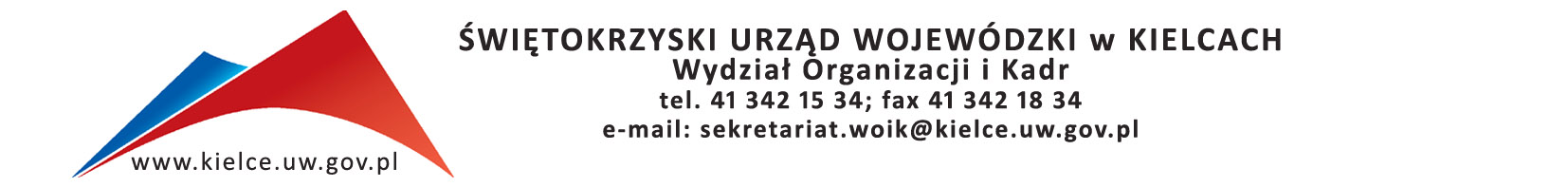 Znak: OK.I.2402.7.2021				                        Kielce, dn. 30 kwietnia  2021 r.Informacja o wynikach postępowaniaSkarb Państwa - Świętokrzyski Urząd Wojewódzki w Kielcach, Wydział Organizacji i Kadr informuje, że dokonano wyboru oferty w postępowaniu prowadzonym w formie Zapytania ofertowego na realizację zadania pn.: „Microsoft Excel 2016”.Do wyznaczonego terminu wpłynęło 20 ofert, od następujących Wykonawców: Zamawiający na realizację niniejszego zamówienia przeznaczył kwotę w wysokości 16000,00 zł brutto.Oferta nr 2 została odrzucona , nie spełniono warunku koniecznego dotyczącego doświadczenia trenera. Oferta nr 8 została odrzucona, udzielono odpowiedzi na zapytanie o rażąco niską cenę, nie udzielono wyjaśnień. Oferta nr 12 została odrzucona, nie spełniono warunku koniecznego dotyczącego doświadczenia trenera, nie spełniono warunku koniecznego dotyczącego minimum godzin przeznaczonych  na szkolenie dla poszczególnych grup. Oferta nr 16 została odrzucona, nie spełniono warunku koniecznego dotyczącego doświadczenia trenera. Oferta nr 18 została odrzucona, nie spełniono warunku koniecznego dotyczącego doświadczenia trenera Oferty odrzucone nie spełniły warunków udziału w postępowaniu.Do realizacji zadania przystąpi Wykonawca, który złożył ofertę nr 4. Wykonawca uzyskał łącznie najwyższą  ilość punktów za cenę, doświadczenie trenera w prowadzeniu szkoleń o tematyce zgodnej z Zapytaniem ofertowy  oraz opracowany program i harmonogram szkolenia. Prosimy o niezwłoczne potwierdzenie otrzymania niniejszej informacji na adres e-mail:  woik19@kielce.uw.gov.plLp.Nazwa firmyAdresCena brutto za przeprowadzenie szkoleniaIlość punktów za kryterium cena (max 30pkt)Doświadczenie trenerów w realizacji szkoleń z obszaru tematycznego obejmującego zapytanie ofertowe (max 40 pkt)Program i harmonogram szkolenia - ocena zawartości merytorycznej (max 30 pkt)Razem1.XYZ Studio Kreatywności Tomasz Żelichowskiul. Złota 2/4 m.23     25-015 Kielce6490,0022,19203072,192.FHU Progres Janusz i Agnieszka Wilkowieccy s.c.Konewka 29                   97-215 Inowłódzxxxxodrzucono3.Śląskie Centrum Usług Wspólnych Sp. z o.o.ul. Karolinki 1 40-467 Katowice945015,24302671,244.ISOFT Grzegorz Lasek ul. Piwonii 12 35-604 Rzeszów9928,8014,50403084,505.Fundacja Rozwoju Demokracji Lokalnejul. Żurawia 43 00-680 Warszawa6360,0022,64252572,646. Szkoła Informatyki IT School s.c.ul. Piątkowska 163 60-650 Poznań10500,0013,71101538,717.Boss Sped Sp. z o.o.Kąty 146 32-862 Porąbka Iwkowska29900,004,82251039,828.Dominika Charyton Szkoleniaul. Czereśniowa 24 42-680 Tarnowskie Góryxxxxodrzucono9.APM Grupa Sp. z o.oul. T.Chałubińskiego 9/2 02-004 Warszawa4800,0030401080,0010.NT Group Systemy Informatyczne Sp. z o.o.ul. Pomorska 65 90-218 Łódź7190,0020,03352580,0311.Comarch S.A.Al. Jana Pawła II 39A 31-864 Kraków8400,0017,14401774,1412.ITszkolenia Jarosław Kapustaul. Św. Jadwigi 12 50-266 Wrocławxxxxodrzucono13.Cognity Sp. z o.o.ul. Szafrana 5c/37      30-363 Kraków12000,0012,00402779,0014.Softronic Sp. z o.o.Al.Jerozolimskie 56C 00-503 Warszawa5400,0026,67351879,6715.Know&Grow Kamila Marciniakul. Władysława Łokietka 5 87-100 Toruń10200,0014,12402074,1216.Factory Talent Piotr Nowaczekul. Zgodna 2 27-200 Starachowicexxxxodrzucono17.Expose Sp. z o.o.ul. Skierniewicka 10A 01-230 Warszawa7470,0019,28402584,2818.Instytut Rachunkowości i Podatków Sp. z o.o.ul. Szpitalna 1/35-36 00-020 Warszawaxxxxodrzucono19.Infobiztech Sp. z o.o.Ul. Kożuchowska 15a 65-364 Zielona Góra8800,0016,36401066,3620.Excellent Maciej WienkeAl. Armii Krajowej 53 50-541 Wrocław14250,0010,11402575,11